RE  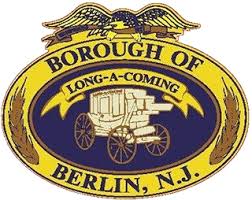 BOROUGH OF BERLINMUNICIPAL BUILDING59 SOUTH WHITE HORSE PIKEBERLIN, NJ 08009COUNCIL MEETING AGENDATHURSDAY, JUNE 8, 2023REGULAR MEETING TO BEGIN IMMEDIATELY AFTER THE 6:00 PM WORK MEETINGCALL TO ORDER – Mayor MillerPLEDGE OF ALLEGIANCESTATEMENT OF ADVERTISEMENT:Notice of this meeting has been provided to the Courier Post and the Philadelphia Inquirer and  is posted on the Borough Hall Bulletin Board stating the time, date and the place of the meeting. CALL:	Councilman Badolato	Councilwoman Cummings Councilman Hohing			Councilman Mascarenhas					Councilman Wilkinson Council President Miller   Mayor Miller	Also present:	Solicitor, Howard Long		Co-Administrator, Charleen Santora		Co-Administrator, Bill Behnke		CFO, Michael Kwasizur 		Deputy Municipal Clerk, Rachel von der Tann, CMRAPPROVAL OF MINUTESRegular meeting of May 11, 2023 Motion to approve: ___________	Seconded: __________    AIF: ___________COUNCIL REPORTSBUILDINGS, PARKS, & RECREATION Councilman BadolatoPUBLIC WORKS, STREETS & ROADS - Councilman Wilkinson WATER & SEWER - Councilwoman Cummings PUBLIC SAFETY – Councilman Hohing COMMUNICATION – Councilman MascarenhasFINANCE –	Council President MillerSOLICITOR Howard LongMAYOR MillerNEW BUSINESSRES. R6-109:2023A RESOLUTION APPROVING THE HIRING OF CONNOR MANSFIELD AS A POLICE OFFICER IN THE BERLIN BOROUGH POLICE DEPARTMENT.Motion to approve: ___________	Seconded: __________    AIF: ___________CONNOR’S MOTHER LISA MANSFIELD WILL BE HOLDING THE BIBLE.RES. R6-110:2023 A RESOLUTION AUTHORIZING APPROVAL FROM BOROUGH COUNCIL TO RETIRE THE FIRST OFFICIAL POLICE K-9, “RADKO” FROM HIS SERVICES FROM APRIL 2017 TO JUNE  2023 TO THE BOROUGH OF BERLIN.Motion to approve: ___________	Seconded: __________    AIF: ___________OLD BUSINESS SECOND READING ORDINANCE 2023-06AN ORDINANCE BY THE MAYOR AND BOROUGH COUNCIL AMENDING THE BOROUGH OF BERLIN CODE OF ORDINANCES TO REPEAL CHAPTER 167 FLOOD DAMAGE PREVENTION; TO ADOPT A NEW CHAPTER 167 FLOOD MANAGEMENT REGULATIONS; TO ADOPT FLOOD HAZARD MAPS; TO DESIGNATE A FLOOD PLAIN ADMINISTRATOR; AND PROVIDING FOR SEVERABILITY AND AN EFFECTIVE DATEMotion to open public comment on Ordinance No 2023-06_____, Second, _____ AIF____Motion to close public comment on Ordinance No 2023-06_____, Second, _____ AIF____ Motion to adopt Ordinance No. 2023-06_____ Second, ______RCV_______. SECOND READING ORDINANCE 2023-07AN ORDINANCE AMENDING SALARY ORDINANCE 2022-11 SUPPLEMENTING CHAPTER 62 OF THE CODE OF THE BOROUGH OF BERLIN ENTITLED “SALARIES”Motion to open public comment on Ordinance No 2023-07_____, Second, _____ AIF____Motion to close public comment on Ordinance No 2023-07_____, Second, _____ AIF____ Motion to adopt Ordinance No. 2023-07_____ Second, ______RCV_______. SECOND READING ON ORDINANCE 2023-08BOND ORDINANCE AUTHORIZING THE COMPLETION OF VARIOUS CAPITAL IMPROVEMENTS AND THE ACQUISITION OF VARIOUS CAPITAL EQUIPMENT IN AND FOR THE BOROUGH OF BERLIN, COUNTY OF CAMDEN, NEW JERSEY; APPROPRIATING THE SUM OF $3,315,000 THEREFOR; AUTHORIZING THE ISSUANCE OF GENERAL OBLIGATION BONDS OR BOND ANTICIPATION NOTES OF THE BOROUGH OF BERLIN, COUNTY OF CAMDEN, NEW JERSEY, IN THE AGGREGATE PRINCIPAL AMOUNT OF UP TO $3,149,250; MAKING CERTAIN DETERMINATIONS AND COVENANTS; AND AUTHORIZING CERTAIN RELATED ACTIONS IN CONNECTION WITH THE FOREGOINGMotion to open public comment on Ordinance No 2023-08_____, Second, _____ AIF____Motion to close public comment on Ordinance No 2023-08_____, Second, _____ AIF____ Motion to adopt Ordinance No. 2023-08________ Second, ________RCV_______. CONSENT AGENDA Resolutions R6-111:2023 to R6-130;2023Motion to open to the public: _______,	Seconded: __________    AIF: ___________Motion to close public portion_______, 	Seconded: __________    AIF: ___________RES. R6-111:2023A RESOLUTION AMENDING RESOLUTION R3-61:2023 THAT AWARDED A OF BID FOR THE SEWER LINING PROJECT TO MOBILE DREDGING & VIDEO PIPE, INC. TO REFLECT THE AMENDED BID AMOUNT TO REFLECT $328,485.00.RES. R6-112:2023A RESOLUTION AMENDING RESOLUTION R3-62:2023 THAT AWARDED THE BID FOR THE 2022 WATER MAIN UPGRADES PROJECT TO MSP CONSTRUCTION CORP. IN            TO REFLECT THE AMENDED BID AMOUNT FOR  $321,116.09.RES. R6-113:2023A RESOLUTION AUTHORIZING CHANGE ORDER #2 FOR THE HADDON AVENUE WATERMAIN REPLACEMENT PROJECT FOR A NET REDUCTION OF $975.00RES. R6-114:2023A RESOLUTION AUTHORIZING CHANGE ORDER #1 FOR THE WATER METER  REPLACEMENT PROJECT, PHASES 2 & 3 FOR A NET REDUCTION OF $1,178.00RES. R6-115:2023A RESOLUTION AUTHORIZING THE PROPOSAL FOR PROFESSIONAL SERVICES FOR THE 2023 WATERMAIN UPGRADES PROJECT FROM PENNONI ASSOCIATES IN THE AMOUNT OF $61,000.00RES. R6-116:2023A RESOLUTION AUTHORIZING THE PROPOSAL FOR PROFESSIONAL SERVICES FROM PENNONI ASSOCIATES FOR BERLIN BOROUGH GIS DEVELOPMENT PROJECT IN THE AMOUNT OF $25,000.00RES. R6-117:2023A RESOLUTION AUTHORIZING THE PROPOSAL FOR PROFESSIONAL SERVICES FROM PENNONI ASSOCIATES FOR THE 2023 BERLIN BOROUGH ROADWAY IMPROVEMENT PROGRAM IN THE AMOUNT OF $67,500.00 RES. R6-118:2023A RESOLUTION AUTHORIZING THE PROPOSAL FOR PROFESSIONAL SERVICES FROM PENNONI ASSOCIATES FOR BERLIN BOROUGH NJDOT FY2024 MUNICIPAL AID GRANT APPLICATION IN THE AMOUNT $2,600.00RES. R6-119:2023A RESOLUTION AUTHORIZING THE PROPOSAL FOR PROFESSIONAL SERVICES FROM PENNONI ASSOCIATES FOR A TRAFFIC ENGINEERING SERVICES EVALUATION OF SPEED LIMIT REDUCTION AND FOUR-WAY STOP ON JACKSON ROAD (CR 534) IN THE AMOUNT OF $12,875.00RES. R6-120:2023A RESOLUTION AUTHORIZING A PROFESSIONAL SERVICE AGREEMENT BETWEEN BERLIN BOROUGH AND TRIAD ADVISORY SERVICES, INC. (T/A TRIAD ASSOCIATES) FOR THE PURPOSES OF GRANT APPLICATION SERVICES AT AN INITIAL COST NOT TO EXCEED $15,000.00RES. R6-121:2023A RESOLUTION OF THE BOROUGH OF BERLIN TO AMEND ADOPTED BUDGET(CHAPTER 159) FOR SPECIAL ITEMS OF REVENUE AND APPROPRIATION N.J.S.A. 40A:4-87 IN THE AMOUNT OF $213,490.00 FOR 2023 DOT ROAD PROGRAM GRANTRES. R6-122:2023A RESOLUTION OF THE BOROUGH OF BERLIN TO AMEND ADOPTED BUDGET(CHAPTER 159) FOR SPECIAL ITEMS OF REVENUE AND APPROPRIATION N.J.S.A. 40A:4-87 IN THE AMOUNT OF $18,287.75 FOR THE 2023 CLEAN COMMUNITIES GRANTRES. R6-123:2023A RESOLUTION AUTHORIZING RENEWAL OF THE 2023-2024 LIQUOR  LICENSES FOR 1927 PUB HOUSE, PASTA VINO, LUCIEN’S MANOR, PARIS CATERERS, OLLIE GATORS PUB, CANALS LIQUOR STORE, AND THE BERLIN VFW. RES. R6-124:2023A RESOLUTION APPROVING A CONTRACT FOR WEBSITE DESIGN SERVICES TO HIT US UP DESIGNS, LLC IN THE AMOUNT OF $5,500.00 AND AN ADDITIONAL $200.00 MONTHLY FEE FOR MAINTENANCE.RES. R6-125:2023A RESOLUTION AUTHORING THE BOROUGH OF BERLIN TO ENTER INTO THE NORTH JERSEY WASTEWATER COOPERATIVE PRICING SYSTEM, NJWCPS EFFECTIVE JUNE 12, 2023, AND EXPIRING NOVEMBER 24, 2024 FOR THE PURCHASE OF SEWER DEPARTMENT EQUIPMENTRES. R6-126:2023A RESOLUTION APPROVING THE TRANSFER OF OWNERSHIP OF RETIRED POLICE K-9 RADKO TO POLICE OFFICER STEVE PALMA FOR A FEE OF $1.00RES. R6-127:2023A RESOLUTION AUTHORIZING THE BOROUGH TO REFUND KEY FOB DEPOSITS FEES FOR THE COMMUNITY CENTER RENTALS.RES. R6-128:2023A RESOLUTION AUTHORIZING THE REFUND OF ESCROW REMAINING IN THE ACCOUNT OF ACI BERLIN, LLC, BLOCK 1800, LOT 9, TO ASSET MANAGEMENT CONSULTANTS IN THE AMOUNT OF $2,682.93, (MUNICIPAL ALLIANCE GRANT)RES. R6-129:2023A RESOLUTION AUTHORIZING THE SUBMISSION OF A GRANT APPLICATION FOR THE DMHAS GRANT FOR THE TERM OF 9/1/23 – 9/30/25IN THE AMOUNT OF $12, 000.00RES.R6-130:2023A RESOLUTION APPROVING THE PAYMENT OF BILLS – JUNE 2023 TOTALING $2,172,470.14Motion to approve Consent Agenda Resolutions R6-111:2023 TO R6-130:2023 _________Second: _______ 		AIF: _________     	Opposed: ________PRIVILEGE OF FLOORMotion to open the public portion: _________Seconded: ________    	AIF: __________		Opposed: _________Motion to close the public portion: __________Seconded: ________    	AIF: ___________		Opposed: _________CLOSED SESSIONMotion to open the public portion: _________Seconded: ________    	AIF: ___________		Opposed: _________GOOD OF THE ORDER Motion to adjourn: ________Seconded: ________    	AIF: ___________		Opposed: _________Submitted by:Rachel von der TannDeputy Municipal Clerk